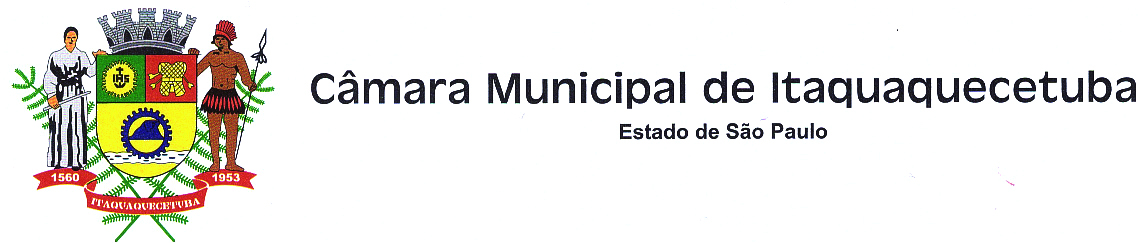 Indicação nº         358        / 2017Indico à Mesa, nos termos regimentais, para que seja oficiado ao Senhor Prefeito Municipal, solicitando de V. Exa. providências no que se refere à Operação Tapa Buracos na Rua Raquel de Queiroz em toda sua extensão localizada no Parque Residencial Marengo – Itaquaquecetuba – SP. JustificativaA referida solicitação se faz necessária devido ao estado em que se encontra a rua. Visto que com as chuvas que aconteceram recentemente só fizeram agravar a situação. Está muito difícil trafegar, pois, os buracos impedem que veículos e pedestres consigam trafegar e andar pelo local. Plenário Vereador Maurício Alves Brás, em 20 de fevereiro de 2017.Roberto Carlos do Nascimento TitoPresidente da CâmaraCarlinhos da Minercal